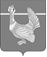 Администрация Верхнекетского районаПОСТАНОВЛЕНИЕВ соответствии со статьей 86 Бюджетного кодекса Российской Федерации, на основании решения Думы Верхнекетского района от 28.12.2021 № 53 «О местном бюджете муниципального образования Верхнекетский район Томской области на 2022 год и на плановый период 2023 и 2024 годов», в соответствии с государственной программой «Жилье и городская среда Томской области», утвержденной постановлением Администрации Томской области от 25.09.2019 № 337а, постановляю:1. Установить расходное обязательство муниципального образования Верхнекетский район Томской области по реализации муниципальной программы «Формирование современной городской среды на территории муниципального образования Верхнекетский район Томской области» на 2022 год в сумме 14 851 585 (Четырнадцать миллионов восемьсот пятьдесят одна тысяча пятьсот восемьдесят пять) рублей 14 копеек, в том числе:1) за счет средств субсидии из областного бюджета на реализацию программ формирования современной городской среды в рамках реализации регионального проекта «Формирование комфортной городской среды» государственной программы «Жилье и городская среда Томской области» (далее - Субсидия) в сумме 14 109 005 (Четырнадцать миллионов сто девять тысяч пять) рублей 88 копеек в том числе:за счет средств федерального бюджета в сумме 13 685 735 (Тринадцать миллионов шестьсот восемьдесят пять тысяч семьсот тридцать пять) рублей 70 копеек; за счет средств областного бюджета в сумме 423 270 (Четыреста двадцать три тысячи двести семьдесят) рублей 18 копеек;2) за счет средств местного бюджета муниципального образования Верхнекетский район Томской области на софинансирование Субсидии в сумме 742 579 (Семьсот сорок две тысячи пятьсот семьдесят девять) рублей 26 копеек (далее- средства местного бюджета).2. Установить, что исполнение расходного обязательства осуществляют:1) в части распределения Субсидии и средств местного бюджета, контроля за их целевым использованием, контроля за достижением целевого значения показателей результативности предоставления Субсидии– муниципальное казенное учреждение «Инженерный центр» (далее- МКУ «Инженерный центр»);2) в части предоставления бюджетам городского, сельских поселений Верхнекетского района иных межбюджетных трансфертов на реализацию программ формирования современной городской среды в рамках реализации регионального проекта «Формирование комфортной городской среды» государственной программы «Жилье и городская среда Томской области» (далее – Иные межбюджетные трансферты) - Управление финансов Администрации Верхнекетского района.3. Директору МКУ «Инженерный центр» Медведеву В.Ю.:1) представлять в Департамент архитектуры и строительства Томской области (далее - Департамент) отчеты об использовании Субсидии по формам и в сроки, установленные соглашением с Департаментом;2) обеспечить контроль за достижением целевого значения показателей результативности предоставления Субсидии, предусмотренных в соглашении с Департаментом.4. В случае наличия остатка Субсидии Управление финансов Администрации Верхнекетского района обеспечивает возврат Субсидии в неиспользованной части в установленном законодательством порядке.5. Признать утратившим силу постановление Администрации Верхнекетского района от 28.01.2021 № 49 «Об установлении и исполнении расходного обязательства муниципального образования Верхнекетский район Томской области по реализации муниципальной программы «Формирование современной городской среды на территории муниципального образования Верхнекетский район Томской области» на 2021 год».6. Опубликовать настоящее постановление в информационном вестнике Верхнекетского района «Территория» и разместить на официальном сайте Администрации Верхнекетского района. 7. Настоящее постановление вступает в силу со дня его официального опубликования и распространяет своё действие на правоотношения, возникшие с 01.01.2022 года.  8. Контроль за исполнением настоящего постановления возложить на заместителя Главы Верхнекетского района по промышленности, ЖКХ, строительству, дорожному комплексу и безопасности.Глава Верхнекетского района                                                                      С.А. АльсевичВ.Ю.Медведев_____________________________________________________________________________________Дело-2, УФ – 1, Никешкин-1, Инженерный центр-1.28 января 2022 г.р.п. Белый ЯрВерхнекетского района Томской области№ 65Об установлении и исполнении расходного обязательства муниципального образования Верхнекетский район Томской области по реализации муниципальной программы «Фор-мирование современной городской среды на территории муниципального образования Верхнекетский район Томской области» на 2022 год